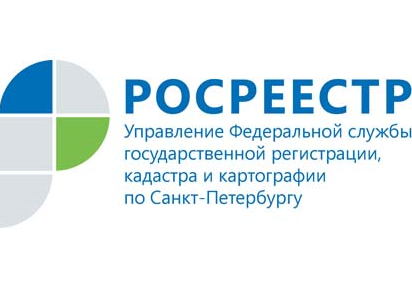 Статистические показатели деятельности Управления Росреестра по Санкт-Петербургу в учетно-регистрационной сфере за 1 квартал 2018 годаВ 1 квартале 2018 года в Санкт-Петербурге принято 193 017 заявлений о государственном кадастровом учете и (или) государственной регистрации прав на недвижимое имущество, в том числе 3 070 заявлений о проведении единой учетно-регистрационной процедуры (проведение учетно-регистрационных действий в рамках единой процедуры предусмотрено для некоторых объектов недвижимости Федеральным законом № 218-ФЗ «О государственной регистрации недвижимости», вступившим в силу с 1 января 2017 года). Общее количество выданных в 1 квартале 2018 года  выписок, справок из Единого государственного реестра недвижимости (ЕГРН), копий документов, уведомлений об отсутствии сведений, решений об отказе в предоставлении сведений – 190 969 (за аналогичный период 2017 года – 153 379).Общее количество зарегистрированных прав, ограничений (обременений) прав, сделок в Санкт-Петербурге по итогам 1 квартала 2018 года составило 143 498, что на 3,9% выше показателя аналогичного периода 2017 года (138 128).Увеличилось на 55% общее количество зарегистрированных договоров участия в долевом строительстве (18 155) в сравнении с этим же периодом 2017 года (11 739).Ипотеки в 1 квартале 2018 года зарегистрировано 28 601, что на 62% больше, чем в этом же периоде 2017 года (17 665). При этом ипотеки жилья зарегистрировано на 82% больше, чем в 1 квартале 2017  года - 16 386 (за 1 квартал 2017 - 8 993).Количество зарегистрированных прав собственности и иных вещных прав в отношении объектов жилого фонда увеличилось на 8% и составило 64 972 (за три месяца  2017 года – 60 324). В то же время:увеличилось на 22% (23 257) по договорам купли-продажи /мены (в 1 квартале 2017 – 19 091);снизилось на 72% (2 229) на основании договоров приватизации - договоров передачи жилья в собственность граждан (в 1 квартале 2017 – 7 972);увеличилось на 69% (12 625) на основании договоров участия в долевом строительстве (в 1 квартале 2017 – 7 491). Количество заявлений о государственной регистрации прав, поданных в электронном виде через портал Росреестра стабильно высоко и не уступает 4 кварталу 2017 года. Всего за три месяца 2018 года поступило 12 138 заявлений, за этот же период 2017 года - 2 807 заявлений.Общее количество поступивших на обработку экстерриториальных (принятых в других субъектах РФ по объектам недвижимости Санкт-Петербурга) заявлений о государственной регистрации прав и кадастровом учете в 1 квартале 2018 – 2082 (в 1 квартале 2017 – 303 заявления). Принято за этот период в Санкт-Петербурге экстерриториальных (по объектам недвижимости, расположенным в других субъектах РФ) заявлений о государственной регистрации прав и кадастровом учете  - 3 502 (в 1 квартале 2017 года - 443). (Возможность экстерриториальной подачи заявлений и документов предусмотрена вступившим в силу с 1 января 2017 года Федеральным законом № 218-ФЗ «О государственной регистрации недвижимости»).